OMB Control Number 3060-0484Notification Report:  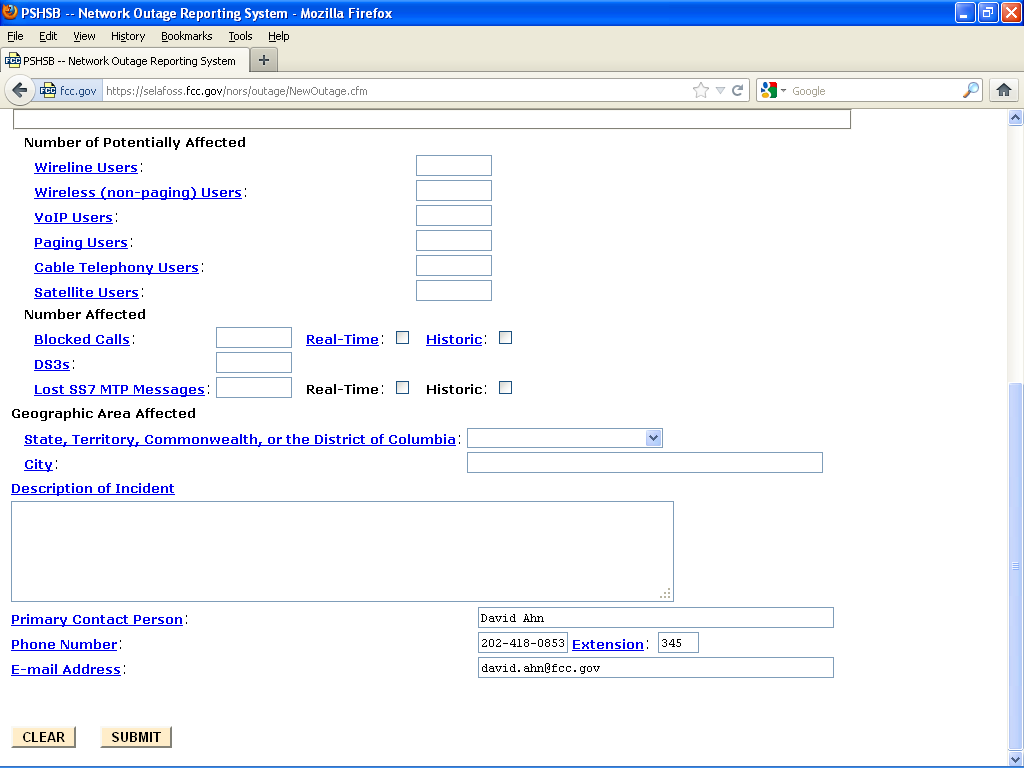 Update Report: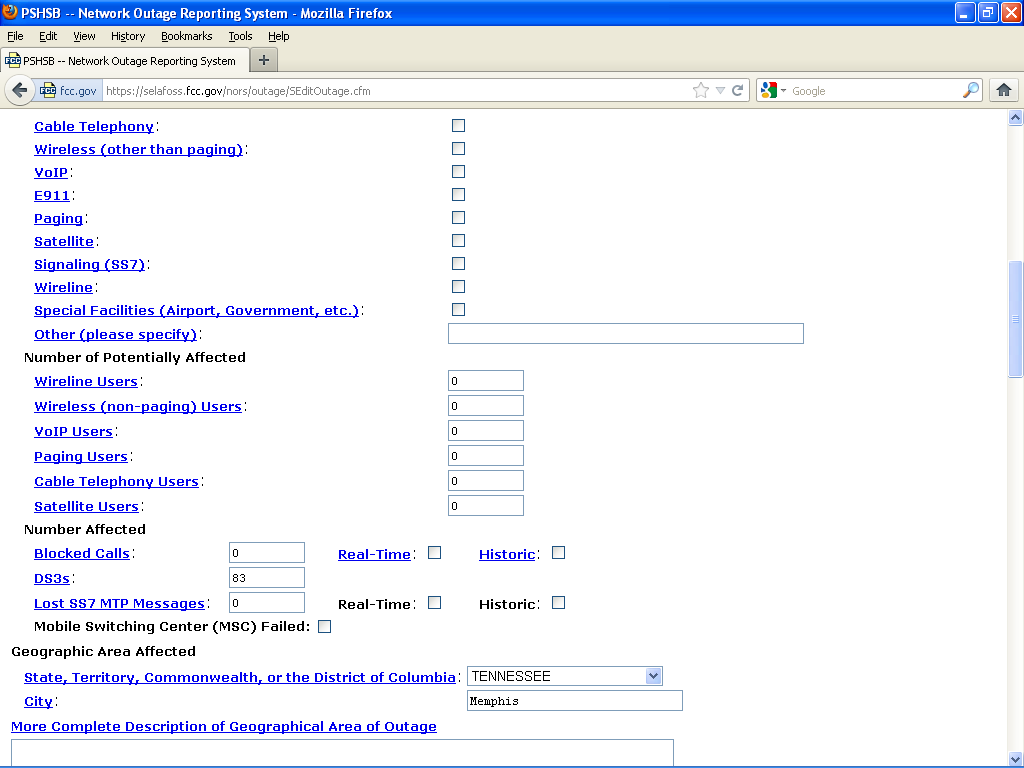 Display Report: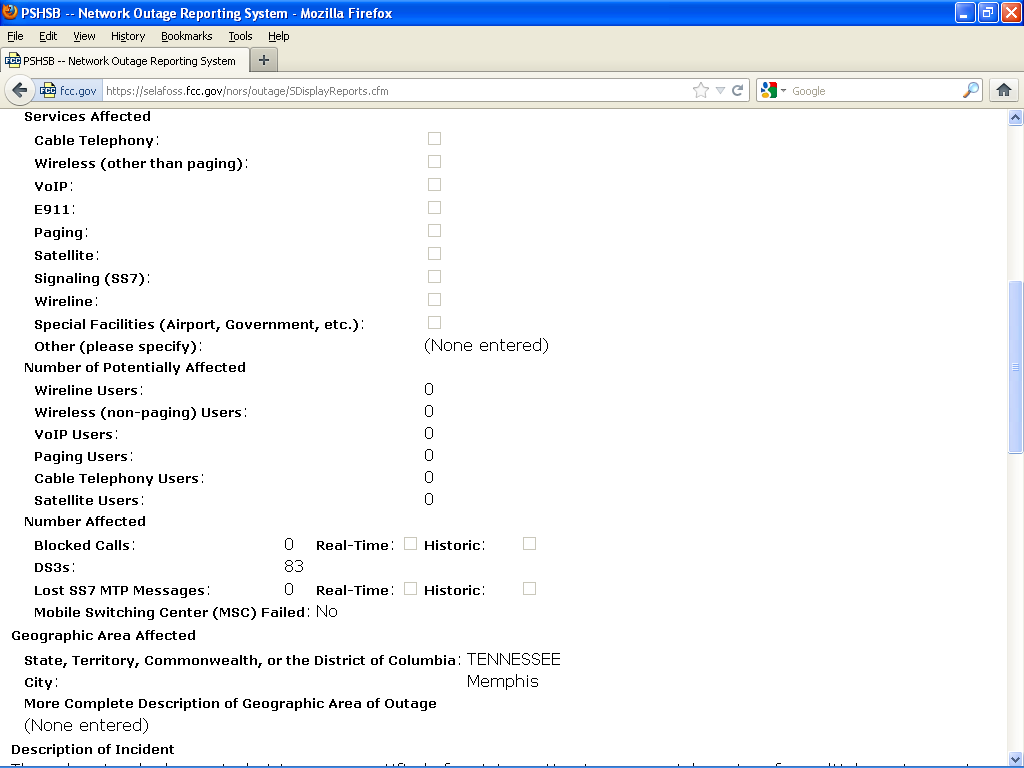 Report List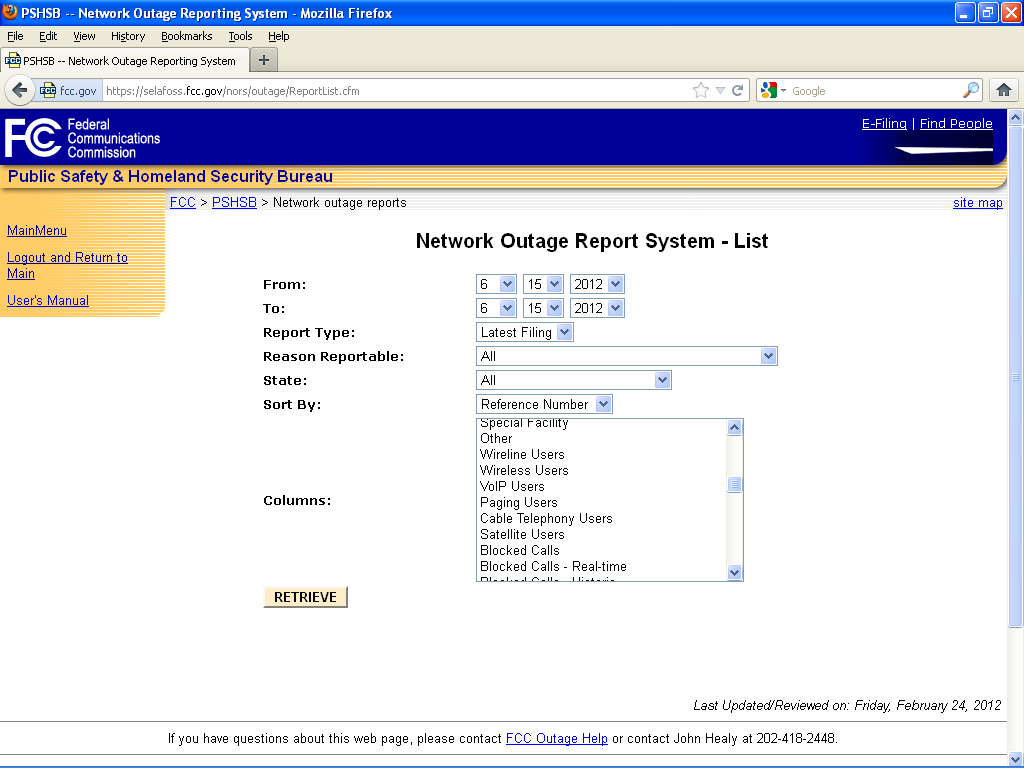 